                                                                                 БУХГАЛТЕРСКИЕ ШКАФЫ, производство ПРОМЕТ (Россия)Шкафы серии SL- предназначены для хранения документов в офисе;- сварная конструкция из стали 1,2 мм; - Варианты комплектации:базовая комплектация - ключевые замки «Практик»;комплектация EL -  ключевые замки «Практик» + электронный замок PLS-1 (на модели с одной дверью – устанавливается электронный замок, на модели, где две и три двери – электронный замок устанавливается только на верхнюю дверь, на остальные – ключевой замок);- оборудованы встроенным отделением, запирающимся на ключ; - комплектуются  переставными полками, (модели 185 и (185/2) комплектуются 1(2)  стационарной и 3(6) переставными полками);  - цвет: светло-серый структурированный;- тип покрытия: порошковое; - поставляются в собранном виде.Гарантия 1 год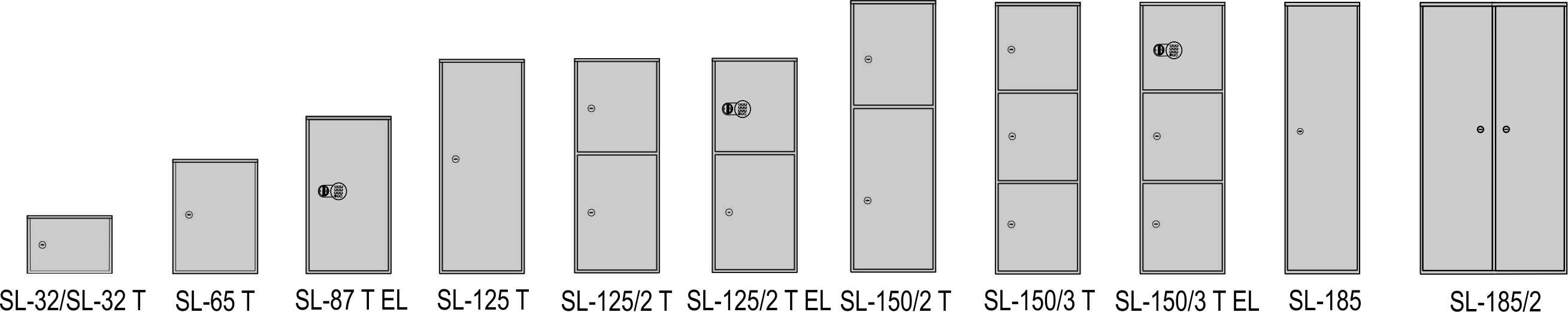 МодельРазмеры внешние, ммРазмеры внешние, ммРазмеры внешние, ммРазмеры внутренние, ммРазмеры внутренние, ммРазмеры внутренние, ммКомплектацияКомплектацияКомплектацияВес, кгЦена, руб.Модельвыс, ммшир, ммглуб, ммвыс, ммшир, ммглуб, ммтрейзеркол-во полоккол-во дверейВес, кгЦена, руб.SL-32T new320420350183417326133-417-288-11198,40SL-65T630460340460457297140-457-3001117127,20SL-87T870460340700457297145-457-3001121157,20SL-125T12524603401082457297145-457-3002128186,00SL-125/2T1252460340470+ 625457297145-457-3002231216,00SL-150T14904603401320457297145-457-3003132235,20SL-150/2T1490460340460+ 858457297145-457-3003236255,60SL-150/3T1490460340340+ 492+492457297145-457-3002337292,80